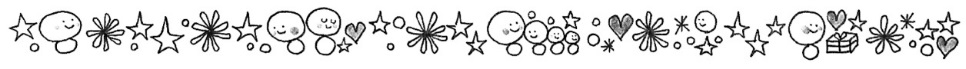 かぜ・インフルエンザに注意！新学期が始まって約2週間、お子さんの体調はいかがでしょうか。東小では現在、かぜやインフルエンザでの欠席が増えています。「かぜ、インフルエンザは寒い時期に流行するもの」と思いがちですが、冬季同様にご家庭でも予防をお願いします。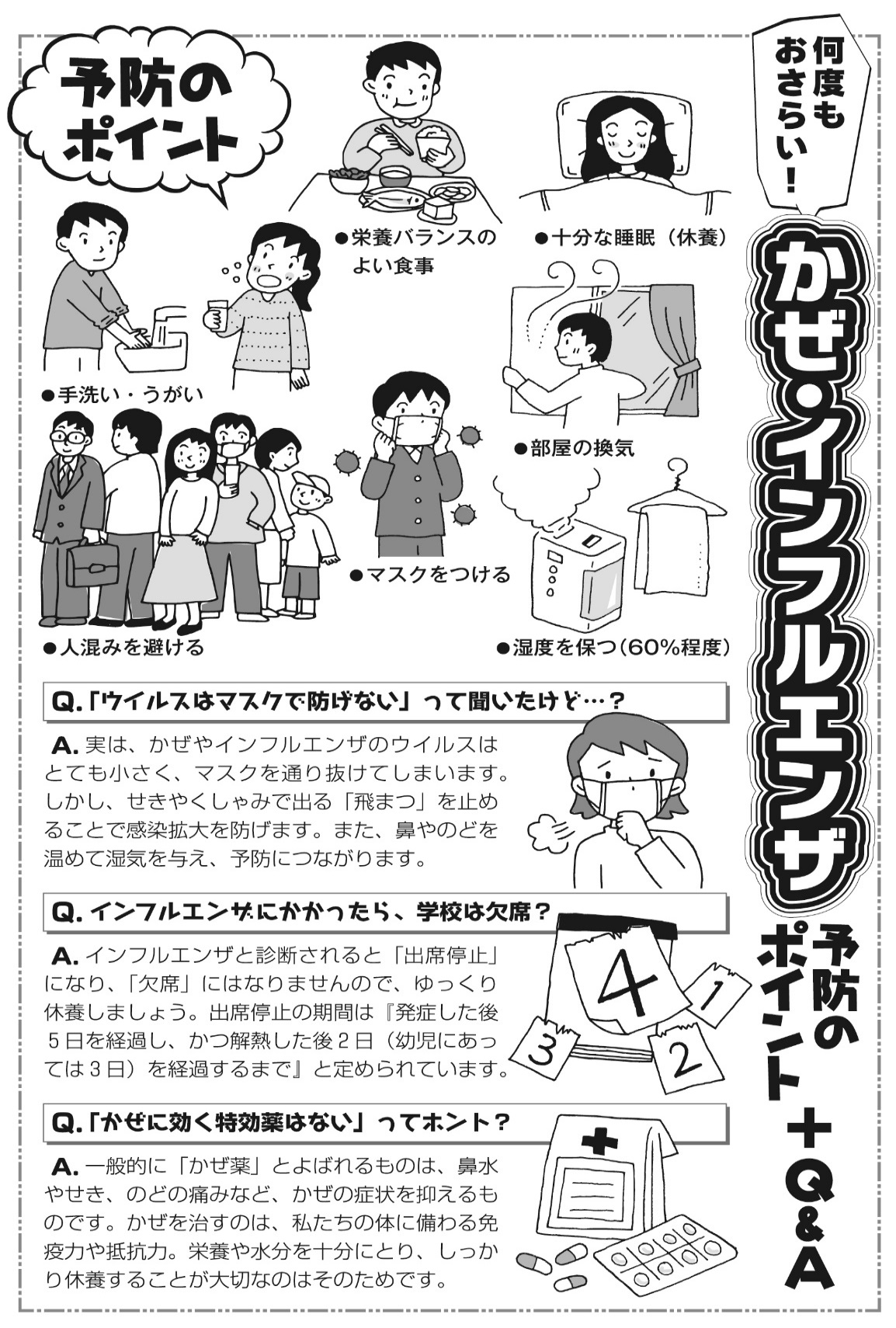 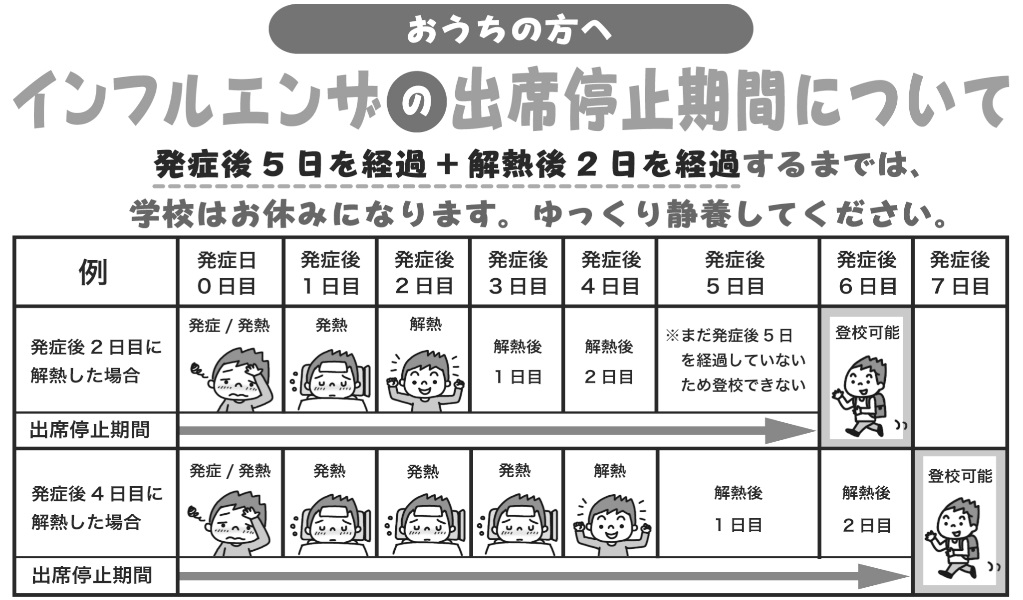 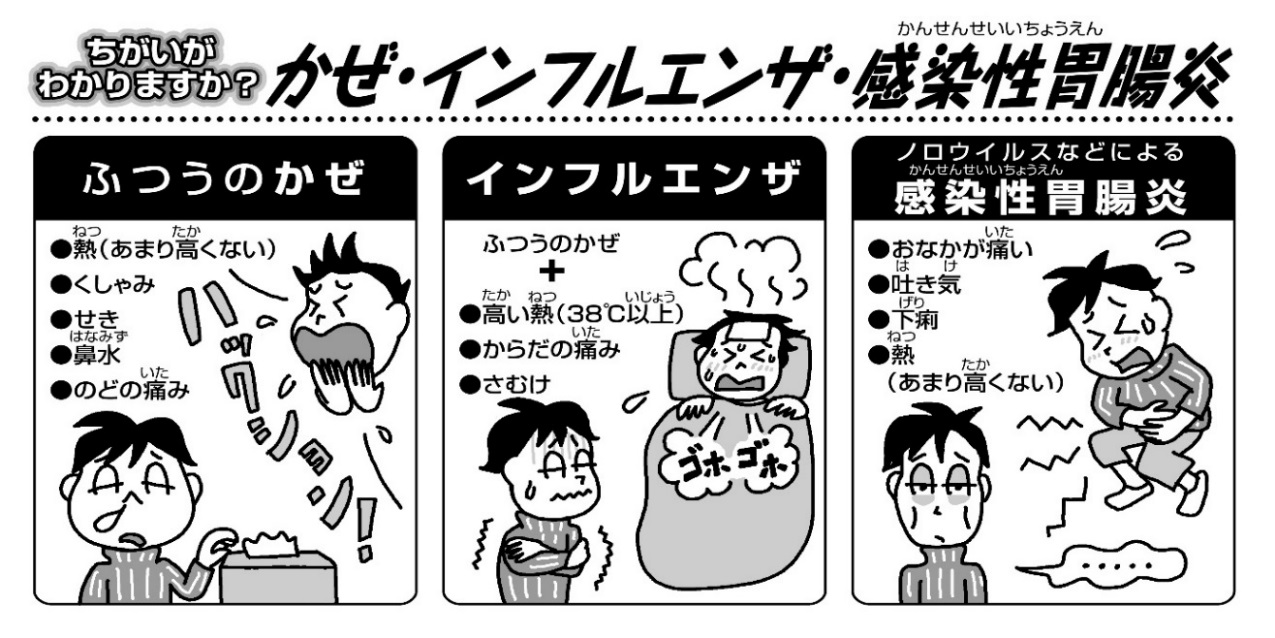 